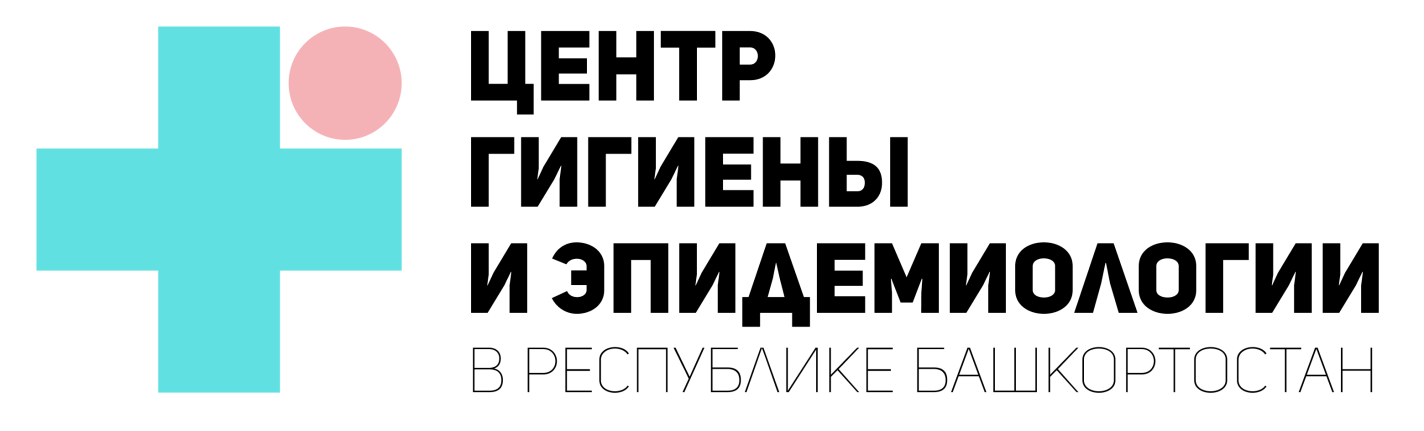 Памятка«Что такое грипп и основные меры профилактики гриппа»Грипп — это тяжелая вирусная инфекция. Грипп может приводить к серьезным осложнениям, в ряде случаев заканчивается летально, особенно у маленьких детей, пожилых людей, у лиц со сниженным иммунитетом. У лиц молодого возраста также имеется высокий риск тяжелого течения гриппа. Начинается заболевание внезапным общим недомоганием, головной болью, ломотой во всем теле, ознобом, повышением температуры до 39-40 градусов, потливостью, возможны головокружения, носовые кровотечения. Кашель и насморк бывают не всегда. Грипп — вовсе не безобидное заболевание, как считают многие. Он опасен осложнениями, чаще всего такими, как бронхит, пневмония, поражение почек, сердца.При первых признаках гриппа:Больного необходимо немедленно уложить в постель вызвать медицинского работника на дом. Помещение, где находится больной, следует тщательно проветривать, убирать, мыть пол и обтирать мебель водой с добавлением дезинфицирующих средств.При кашле и чихании больной должен закрывать рот и нос платком, а окружающие здоровые люди носить медицинские маски, которые необходимо менять каждые 4 часа. Больному необходимо выделить отдельное бельё, посуду, полотенце, которые после употребления следует кипятить, а затем стирать. Посуду обрабатывать кипятком.Основные меры профилактики гриппа1.   Избегайте посещения многолюдных мест, компаний друзей или знакомых, поскольку там могут быть больные гриппом. Исключите развлекательные мероприятия.2.   В местах скопления людей и при близком контакте с ними, например, на лекциях в аудитории, на занятиях в учебном классе, в библиотеке, при нахождении в общественном транспорте, или в магазине, носите маску, защищающую нос и рот.3.   Чаще мойте руки с мылом. Старайтесь не прикасаться руками к своему носу, рту, глазам.4.    Не пользуйтесь чужими предметами личной гигиены (полотенцем, носовым платком), чужим мобильным телефоном — на них могут быть вирусы гриппа.5.    Проветривайте свои жилые и учебные помещения. Проводите в них влажнуюуборку с использованием бытовых моющих средств.6.    Соблюдайте режим дня, режим труда и отдыха, включите в свой рацион овощи, фрукты, соки, употребляйте достаточное количество жидкости. Старайтесь ежедневно гулять на свежем воздухе. Это повысит устойчивость вашего организма к простудным заболеваниям.7.    При появлении симптомов гриппоподобного заболевания не ходите на занятия, оставайтесь дома, немедленно вызывайте врача поликлиники или скорую помощь.СимптомыВ зависимости от конкретного вида возбудителя симптомы могут значительно различаться, как по степени выраженности, так и по вариантам сочетания. Повышение температуры Озноб, общее недомогание, слабость головная боль, боли в мышцах Снижение аппетита, возможны тошнота и рвотаКонъюнктивит (возможно)Понос (возможно)ОсложненияПневмония, энцефалит, менингит, осложнения беременности, развитие патологии плодаОбострение хронических заболеванийЛечение заболевания проводится под контролем врача, который только после осмотра пациента назначает схему лечения и дает другие рекомендации. Заболевший должен соблюдать постельный режим, полноценно питаться и пить больше жидкости.Антибиотики Принимать антибиотики в первые дни заболевания - большая ошибка. Антибиотики не способны справиться с вирусом, кроме того, они неблагоприятно влияют на нормальную микрофлору. Антибиотики назначает только врач, только в случае развития осложнений, вызванных присоединением бактериальной инфекции. Принимать антибактериальные препараты в качестве профилактики развития осложнений опасно и бесполезно.Заболевший человек должен оставаться дома и не создавать угрозу заражения окружающих.ПрофилактикаУчитывая тяжелое течение заболевания и возможные негативные последствия, в нашей стране проводится бесплатная иммунизация населения против гриппа. Состав вакцины против гриппа меняется ежегодно. Прежде всего, вакцинироваться рекомендуется тем, кто входит в группу риска. Оптимальное время для вакцинации октябрь-ноябрь. Вакцинация детей против гриппа возможна, начиная с 6-месячного возраста.В период эпидемии гриппа рекомендуется принимать витамин С («Аскорбиновая кислота», «Ревит»), а также натуральный витамин С, содержащийся в шиповнике, клюкве, черной смородине, бруснике, жимолости, малине, цитрусовых и чаях, морсах из растений. Универсальные меры профилактикиЧасто и тщательно мойте рукиИзбегайте контактов с кашляющими людьмиПридерживайтесь здорового образа жизни (сон, здоровая пища, физическая активность)Пейте больше жидкостиРегулярно проветривайте и увлажняйте воздух в помещении, в котором находитесьИспользуйте маску, когда находитесь в транспорте или в людных местах   «Респираторный этикет»Вирусы гриппа распространяются, главным образом, от человека человеку через вдыхание мельчайших капелек, образующихся при кашле и чихании. При кашле и чихании рекомендуется прикрывать нос и рот одноразовым платком и выбрасывать его в урну после использования, а также мыть руки.Для соблюдения «респираторного этикета» дети и персонал должны быть обеспечены одноразовыми платками и проинструктированы о важности «респираторного этикета», включая нежелательности касания лица руками. При отсутствии носового платка эпидемиологи рекомендуют чихать или кашлять в сгиб локтя, ограничив рукавом пространство распространения вирусов и сохранив в чистоте собственные руки.Города и районыАдрес, телефон, почтаУфаУфа, Шафиева, 7
+7 (347) 287-85-00
fguz@02.rospotrebnadzor.ruФилиал Федерального бюджетного учреждения здравоохранения «Центр гигиены и эпидемиологии в Республике Башкортостан» в городах Туймазы, БелебейТуймазы, Л. Морозова, 1, офис 1
+7 (34712) 7-25-96
z02@02.rospotrebnadzor.ru Белебей, Волгоградская, 4/1
+7 (34716) 4-24-67, +7 (34716) 4-24-56
z03@02.rospotrebnadzor.ruФилиал Федерального бюджетного учреждения здравоохранения «Центр гигиены и эпидемиологии в Республике Башкортостан» в городах Бирск, Нефтекамск, Дуванском районеБирск, Калинина, д. 18
+7 (34714) 3-35-98
z05@02.rospotrebnadzor.ru Нефтекамск, Социалистическая, 10
+7 (34713) 4-26-69
z06@02.rospotrebnadzor.ruс. Месягутово, Больничная, д. 4+7 (34798) 3-35-93z04@02.rospotrebnadzor.ru Филиал Федерального бюджетного учреждения здравоохранения «Центр гигиены и эпидемиологии в Республике Башкортостан» в городе СтерлитамакСтерлитамак, Революционная, 2А
+7 (3473) 43-68-00
z07@02.rospotrebnadzor.ruФилиал Федерального бюджетного учреждения здравоохранения «Центр гигиены и эпидемиологии в Республике Башкортостан» в городах Кумертау, СибайКумертау, Гафури, 29
+7 (34761) 4-38-85
z09@02.rospotrebnadzor.ru Сибай, Кирова, 44
+7 (34775) 2-29-73, +7 (34775) 2-38-35
z11@02.rospotrebnadzor.ruФилиал Федерального бюджетного учреждения здравоохранения «Центр гигиены и эпидемиологии в Республике Башкортостан» в городе БелорецкБелорецк, Пушкина, 61/1
+7 (34792) 3-18-79
z10@02.rospotrebnadzor.ruУфимский филиал по железнодорожному транспорту Федерального бюджетного учреждения здравоохранения «Центр гигиены и эпидемиологии в Республике Башкортостан»Уфа, Карла Маркса, 69
+7 (347) 276-10-82
Z_gdt@02.rospotrebnadzor.ru 